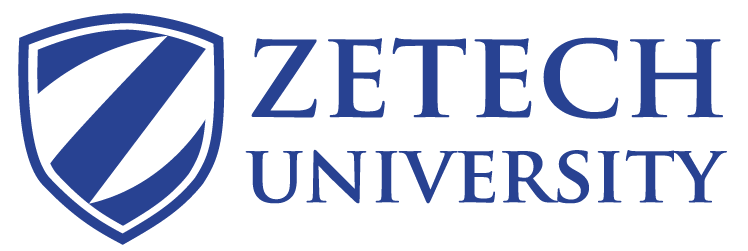 ZU/WI/7/EXM/6ZETECH UNIVERSITYACADEMIC YEAR 2016/2017ORDINARY EXAMINATION FOR THE DEGREE IN PURCHASING AND SUPPLY MANAGEMENT  BPS 1102: SUPPLY CHAIN MANAGEMENT DATE: DECEMBER 2016                            			    	                        TIME: 2 HrsInstructions: Answer question 1 (Compulsory and any other 2 questions).Question 1.a) ‘What cannot be measured cannot be improved’ is often a statement that is regularly used in management. In light of this statement explain any five reasons why it is important to measure supply chain performance.                                                                                                                                                                        (10 marks)b) In your own words and using relevant examples, explain the following types of supply chains.Retail and distribution chainsBatch Manufacturing chainsConcentrated chainsService services                                                                                                                                                  (8 marks)c) Your MD has requested a management brief on supplier evaluation. Highlight and explain any six areas that you would include in your brief to him.                                                                                                                                                                                                 (12 marks)Question 2.a) Supply chain management is described as management of process. Discuss any five management processes in supply chain.                                                                                                                                                         (10 Marks)                         b) A company can fail or delay to pay a supplier for goods/services even after they have been delivered. Explain any five reasons that can lead to non- payment.  (10 marks)Question 3There has been a lot of discussion among practitioners on the benefits of supply chain management (SCM). Discuss any five such benefits of SCM to an organization.                                                                                                                                                             (10 Marks)b) Differentiate between centralized and decentralized purchasing system and give two advantages and two disadvantages of each type of organization (10 marks)Question 4.a) Discuss any five factors that can enhance supply chain optimization.                                  (10 marks)b) Explain any five differences between internal and external supply chains                                                    (10 marks)